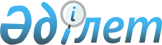 О внесении изменений в решение Шиелийского районного маслихата "О бюджете сельского округа Алмалы на 2021-2023 годы" от 29 декабря 2020 года № 65/4
					
			С истёкшим сроком
			
			
		
					Решение Шиелийского районного маслихата Кызылординской области от 12 ноября 2021 года № 14/6. Прекращено действие в связи с истечением срока
      Шиелийский районный маслихат РЕШИЛ:
      1. Внести в решение Шиелийского районного маслихата "О бюджете сельского округа Алмалы на 2021-2023 годы" от 29 декабря 2020 года № 65/4 (зарегистрировано в Реестре государственной регистрации нормативных правовых актов под № 8040) следующие изменения:
      пункт 1 изложить в новой редакции:
      "1. Утвердить бюджет сельского округа Алмалы на 2021-2023 годы согласно приложениям 1, 2 и 3, в том числе на 2021 год в следующих объемах:
      1) доходы – 124 555 тысяч тенге, в том числе:
      налоговые поступления – 4 559 тысяч тенге;
      поступления трансфертов – 119 996 тысяч тенге;
      2) затраты – 125 908 тысяч тенге;
      3) чистое бюджетное кредитование - 0;
      бюджетные кредиты - 0;
      погашение бюджетных кредитов - 0;
      4) сальдо по операциям с финансовыми активами - 0;
      приобретение финансовых активов - 0;
      поступления от продажи финансовых активов государства - 0;
      5) дефицит (профицит) бюджета - -1 353 тысяч тенге ;
      6) финансирование дефицита (использование профицита) бюджета – 1 353 тысяч тенге;
      поступление займов - 0;
      погашение займов - 0;
      используемые остатки бюджетных средств – 1 353 тысяч тенге.".
      Приложение 1 к указанному решению изложить в новой редакции согласно приложению к настоящему решению.
      2. Настоящее решение вводится в действие с 1 января 2021 года. Бюджет сельского округа Алмалы на 2021 год
					© 2012. РГП на ПХВ «Институт законодательства и правовой информации Республики Казахстан» Министерства юстиции Республики Казахстан
				
      Временно исполняющий обязанности секретаря Шиелийского районного маслихата

Н.Әмір
Приложение к решению
Шиелийcкого районного маслихата
от "12" ноября 2021 года № 14/6Приложение 1 к решению
Шиелийского районного маслихата
от 29 декабря 2020 года № 65/4
Категория
Категория
Категория
Категория
Категория
Сумма, тысяч тенге
Класс 
Класс 
Класс 
Класс 
Сумма, тысяч тенге
Подкласс
Подкласс
Подкласс
Сумма, тысяч тенге
Наименование
Наименование
Сумма, тысяч тенге
1.Доходы
1.Доходы
124 555
1
Налоговые поступления
Налоговые поступления
4 559
04
Hалоги на собственность
Hалоги на собственность
4 559
1
Hалоги на имущество
Hалоги на имущество
69
3
Земельный налог
Земельный налог
214
4
Hалог на транспортные средства
Hалог на транспортные средства
4 276
4
Поступления трансфертов 
Поступления трансфертов 
119 996
02
Трансферты из вышестоящих органов государственного управления
Трансферты из вышестоящих органов государственного управления
119 996
3
Трансферты из районного (города областного значения) бюджета
Трансферты из районного (города областного значения) бюджета
119 996
Функциональные группы 
Функциональные группы 
Функциональные группы 
Функциональные группы 
Функциональные группы 
Сумма, тысяч тенге
Функциональные подгруппы
Функциональные подгруппы
Функциональные подгруппы
Функциональные подгруппы
Сумма, тысяч тенге
Администраторы бюджетных программ
Администраторы бюджетных программ
Администраторы бюджетных программ
Сумма, тысяч тенге
Бюджетные программы (подпрограммы)
Бюджетные программы (подпрограммы)
Сумма, тысяч тенге
Наименование
Сумма, тысяч тенге
2. Затраты
125 908
01
Государственные услуги общего характера
28 136
1
Представительные, исполнительные и другие органы, выполняющие общие функции государственного управления
28 136
124
Аппарат акима города районного значения, села, поселка, сельского округа
28 136
001
Услуги по обеспечению деятельности акима города районного значения, села, поселка, сельского округа
28 136
06
Социальная помощь и социальное обеспечение
6 709
2
Социальная помощь
6 709
124
Аппарат акима города районного значения, села, поселка, сельского округа
6 709
003
Оказание социальной помощи нуждающимся гражданам на дому
6 709
07
Жилищно-коммунальное хозяйство
17 685
3
Благоустройство населенных пунктов
17 685
124
Аппарат акима города районного значения, села, поселка, сельского округа
17 685
008
Освещение улиц населенных пунктов
5 448
009
Обеспечение санитарии населенных пунктов
0
011
Благоустройство и озеленение населенных пунктов
12 237
08
Культура, спорт, туризм и информационное пространство
12 548
1
Деятельность в области культуры
12 548
124
Аппарат акима города районного значения, села, поселка, сельского округа
12 548
006
Поддержка культурно-досуговой работы на местном уровне
12 548
13
Другие 
60 830
9
Другие 
60 830
124
Аппарат акима города районного значения, села, поселка, сельского округа
60 830
057
Реализация мероприятий по социальной и инженерной инфраструктуре в сельских населенных пунктах в рамках проекта "Ауыл-Ел бесігі"
60 830
15
Трансферты
0
1
Трансферты
0
124
Аппарат акима города районного значения, села, поселка, сельского округа
0
048
Возврат неиспользованных (недоиспользованных) целевых трансфертов
0
3.Чистое бюджетное кредитование
0
4. Сальдо по операциям с финансовыми активами
0
5. Дефицит (профицит) бюджета
- 1 353
6. Финансирование дефицита (использование профицита) бюджета
1 353
8
Используемые остатки бюджетных средств
1 353
01
Остатки бюджетных средств
1 353
1
Свободные остатки бюджетных средств
1 353
001
Свободные остатки бюджетных средств
1 353